«Кванториум»Государственное автономное учреждение дополнительного профессионального образования «Амурский областной институт развития образования» информирует вас о проведении мастер-классов в онлайн формате по направлениям обучения мобильного технопарка «Кванториум» (VR/IT, Робо/Промдизайн, Гео/Аэро) в летний период. Целевая аудитория - обучающиеся 5-11 классов. Регистрация по ссылке :https://forms.gle/FDcrhBtXc9XLREUW7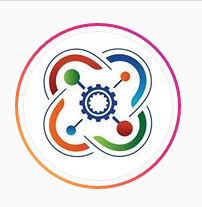 